                                                                                  María Angélica Navarro Campos. 2020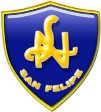 GUIA N°8  Ciencias Naturales   6° BASICODel 01 al 13 de SeptiembreEstimadas alumnas:Recomendaciones de trabajo a distancia:1.-Disponer de 40 minutos  de trabajo a la semana, participar de clases online 1 vez a la semana2.- Frente a la Contingencia Nacional, recuerda las Medidas de Prevención e higiene  y cuida a tu familia quedándote en casa.3.- El trabajo desarrollado en casa debe ser enviado por los siguientes medios: Correo: profe.cs.angelicanavarro@gmail.comWhatsApp:  +56 9 87050784Objetivo Priorizado OA 08 :  “Explicar que la energía es necesaria para que los objetos cambien y los seres vivos realicen sus procesos vitales”Actividad N°1 Comprensión Lectora : Lee atentamente y responde: “Watly: una máquina que genera energía eléctrica” Texto del estudiante pág. 160.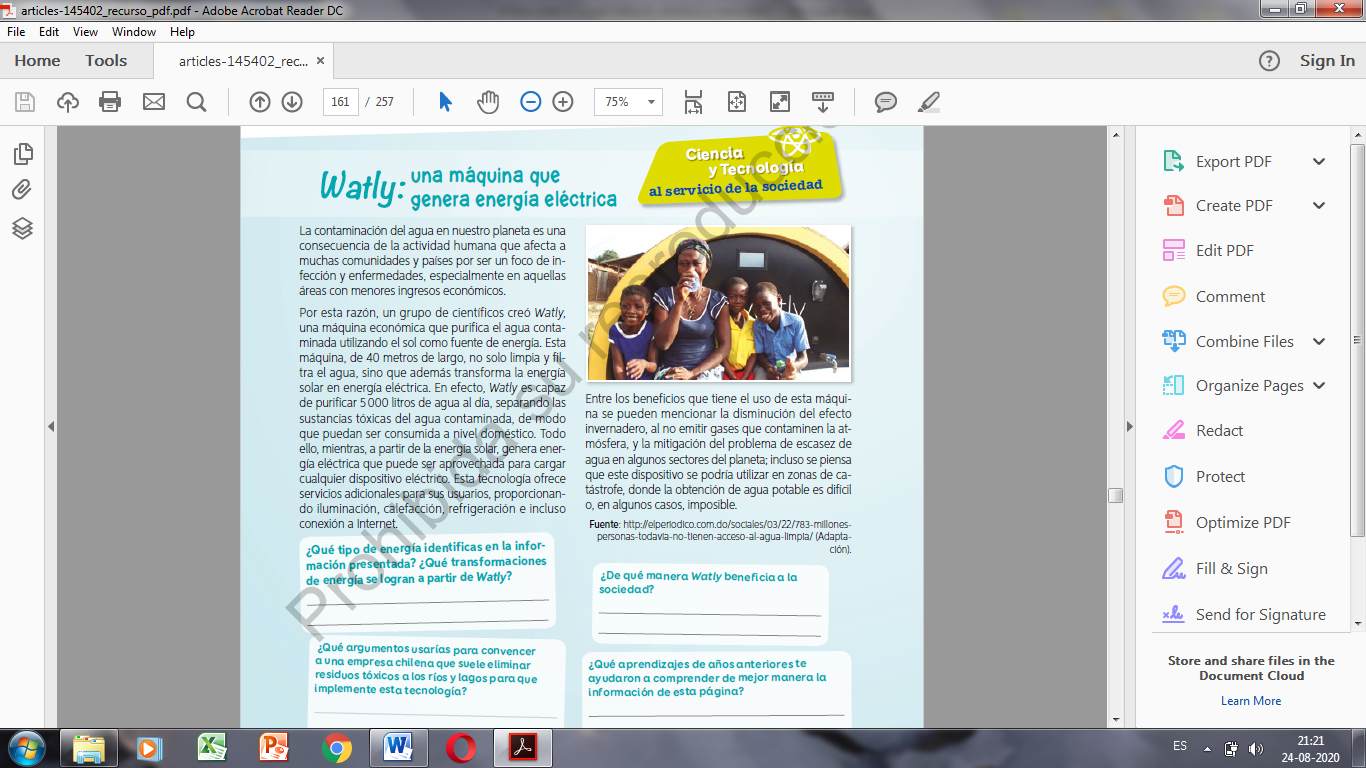 1.- ¿Por qué se creó Watly?________________________________________________________________________________________________________________________________________________________________________________2.- ¿Cuál es la utilidad de Watly?________________________________________________________________________________________________________________________________________________________________________________3.- ¿Según el texto quién es el responsable de la contaminación del agua?_______________________________________________________________________________________________________________________________________________________________________________4.- ¿Qué cantidad de agua purifica Watly por día?_______________________________________________________________________________________________________________________________________________________________________________5.- Nombra las energías que reconoces en el texto.______________________           ___________________________         ____________________________________________________           ___________________________        ______________________________